Схема 24к приложению 2к постановлению Администрациигорода Ханты-Мансийскаот____ №____Территория муниципального бюджетного общеобразовательного учреждения «Средняя общеобразовательная школа №1 имени Созонова Юрия Георгиевича»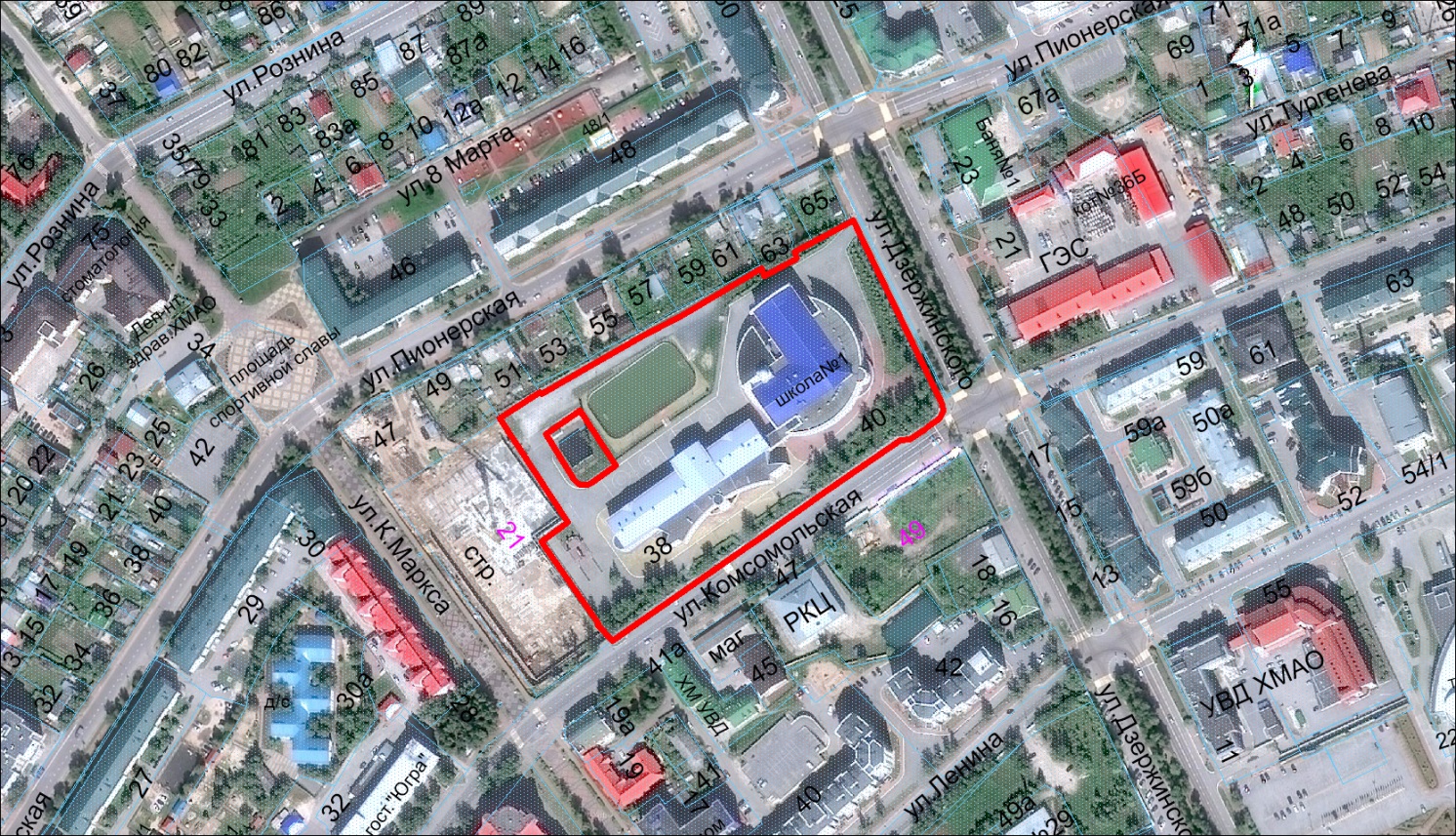 